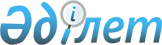 Об утверждении Правил формирования резерва установленного количества и резерва объема квот национального плана распределения квот на выбросы парниковых газов
					
			Утративший силу
			
			
		
					Постановление Правительства Республики Казахстан от 31 мая 2012 года № 716. Утратило силу постановлением Правительства Республики Казахстан от 15 июня 2017 года № 370
      Сноска. Утратило силу постановлением Правительства РК от 15.06.2017 № 370 (вводится в действие по истечении десяти календарных дней после дня его первого официального опубликования).
      В целях реализации подпункта 9) статьи 16 Экологического кодекса Республики Казахстан от 9 января 2007 года Правительство Республики Казахстан ПОСТАНОВЛЯЕТ:
      1. Утвердить прилагаемые Правила формирования резерва установленного количества и резерва объема квот национального плана распределения квот на выбросы парниковых газов.
      2. Настоящее постановление вводится в действие по истечении десяти календарных дней после первого официального опубликования. Правила формирования резерва установленного количества и
резерва объема квот национального плана распределения квот на
выбросы парниковых газов
1. Общие положения
      1. Настоящие Правила формирования резерва установленного количества и резерва объема квот национального плана распределения квот на выбросы парниковых газов (далее - Правила) разработаны в соответствии с подпунктом 9) статьи 16 Экологического кодекса Республики Казахстан и определяют порядок формирования резерва установленного количества и резерва объема квот национального плана распределения квот на выбросы парниковых газов.
      2. В настоящих Правилах используются следующие понятия:
      1) установленное количество - общий объем выбросов парниковых газов с учетом поглощений парниковых газов, определенных в рамках обязательств по международным договорам Республики Казахстан;
      2) единица установленного количества - углеродная единица, используемая для определения объема выбросов парниковых газов для Республики Казахстан в соответствии с международными договорами Республики Казахстан в области изменения климата;
      3) резерв установленного количества - объем единиц установленного количества, формируемый уполномоченным органом в области охраны окружающей среды, необходимый для целей реализации схемы экологических (зеленых) инвестиций;
      4) оператор государственного реестра углеродных единиц - организация, осуществляющая ведение государственного реестра углеродных единиц Республики Казахстан;
      5) общий объем квот на выбросы парниковых газов - величина, установленная национальным планом распределения квот на выбросы парниковых газов и определяющая общий объем квот на выбросы парниковых газов, который планируется распределить в период его действия;
      6) резерв объема квот национального плана распределения квот на выбросы парниковых газов - объем квот на выбросы парниковых газов, предназначенный для распределения квот на выбросы парниковых газов в дополнение к распределению таких квот по природопользователям и установкам, предусмотренному на момент утверждения национального плана распределения квот на выбросы парниковых газов на соответствующий период.
      3. Формирование резерва объема квот осуществляется для покрытия потребностей природопользователей в квотах на выбросы парниковых газов по следующим категориям новых и расширяемых установок:
      1) установки, которые вводятся в эксплуатацию в период действия национального плана распределения квот на выбросы парниковых газов, но не были учтены на момент его утверждения, в приоритетных секторах экономики, определяемых Правительством Республики Казахстан;
      2) установки, расширение или увеличение мощности которых в период действия национального плана распределения квот на выбросы парниковых газов приводят к ежегодному повышению объема выбросов парниковых газов. 2. Порядок формирования резерва установленного количества
      4. Уполномоченный орган в области охраны окружающей среды принимает решение о формировании резерва установленного количества.
      5. В решении уполномоченного органа в области охраны окружающей среды о формировании резерва установленного количества указываются его объем (количество углеродных единиц), а также требование к оператору государственного реестра углеродных единиц о выпуске углеродных единиц резерва установленного количества.
      6. Резерв установленного количества формируется на период действия национального плана распределения квот на выбросы парниковых газов.
      7. Сформированный уполномоченным органом в области охраны окружающей среды резерв установленного количества передается в управление подведомственной организации уполномоченного органа в области охраны окружающей среды. 3. Порядок формирования резерва объема квот национального плана
распределения квот на выбросы парниковых газов
      8. Уполномоченный орган в области охраны окружающей среды определяет резерв объема квот не позднее, чем за четыре месяца до даты начала срока действия национального плана распределения квот на выбросы парниковых газов.
      9. Расчет резерва объема квот национального плана распределения квот на выбросы парниковых газов производится уполномоченным органом в области охраны окружающей среды на основе определения доли новых и расширяемых установок в общем объеме квот на выбросы парниковых газов по среднему показателю прогнозируемого ежегодного темпа роста валового внутреннего продукта на соответствующий период.
      10. Уполномоченный орган в области охраны окружающей среды направляет запрос в Министерство национальной экономики Республики Казахстан на получение показателей ежегодного темпа роста валового внутреннего продукта по всем годам периода действия национального плана распределения квот на выбросы парниковых газов.
      Сноска. Пункт 10 в редакции постановления Правительства РК от 15.04.2016 № 221 (вводится в действие по истечении десяти календарных дней после дня его первого официального опубликования).


       11. При подготовке и последующем представлении уполномоченным органом в области охраны окружающей среды проекта национального плана распределения квот на выбросы парниковых газов на утверждение в Правительство Республики Казахстан резерв объема квот выделяется из общего объема квот на выбросы парниковых газов и указывается с описанием основных подходов, использованных для его определения.
      12. По истечении 30 календарных дней после утверждения национального плана распределения квот на выбросы парниковых газов оператором государственного реестра углеродных единиц осуществляется выпуск количества единиц квот из резерва объема квот национального плана распределения квот на выбросы парниковых газов на специальный счет.
      13. Пополнение резерва объема квот национального плана распределения квот на выбросы парниковых газов за счет отмены квот по установкам, эксплуатация которых полностью прекращена, осуществляется по решению уполномоченного органа в области охраны окружающей среды после прохождения природопользователем процедуры отмены квоты, в соответствии с порядком изменения квот на выбросы парниковых газов и переоформления сертификата на выбросы парниковых газов, предусмотренным действующим законодательством Республики Казахстан.
      14. Оператор государственного реестра углеродных единиц переводит единицы квот, указанные в пункте 13 настоящих Правил, на счет резерва объема квот в государственном реестре углеродных единиц по истечении 30 календарных дней со дня принятия соответствующего решения уполномоченным органом в области охраны окружающей среды, если оно не было обжаловано природопользователем в данный срок.
					© 2012. РГП на ПХВ «Институт законодательства и правовой информации Республики Казахстан» Министерства юстиции Республики Казахстан
				
Премьер-Министр
Республики Казахстан
К. МасимовУтверждены
постановлением Правительства
Республики Казахстан
от 31 мая 2012 года № 716